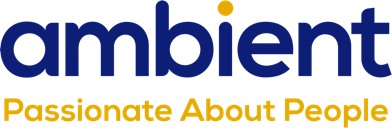 Mental Health Manager helping local residents to live their best lives, finalist in Bromley Adult Care Awards 2023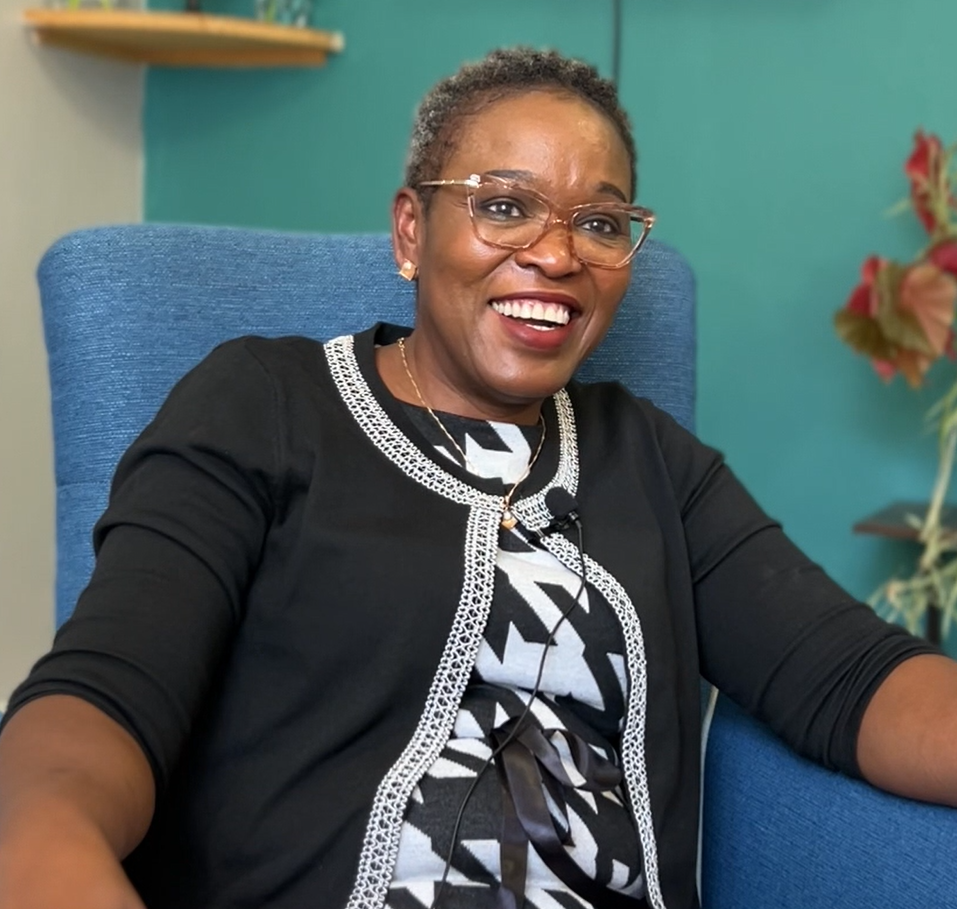 Image: Ambient Support’s Juliet Ade Agbaje is delighted to reach the national finals(15 June 2023) Local woman, Juliet Ade Agbaje a Mental Health Multi-Site Manager at national charity, Ambient Support, is through to the finals of the inaugural Bromley Adult Care Awards which aim to shine a light and formally thank individuals for going the extra mile to ensure Bromley residents are safe, well looked after and able to live their best lives, no matter their circumstance.  Run by the council, the awards are an opportunity to celebrate the adult social care workforce across Bromley and highlight the successes of staff in the borough and for the council to show their appreciation for the work they do.Juliet is a finalist in The Manager Award category which is given to an individual who has demonstrated a high level of expertise together with exceptional skills in managing the complex business of running a care home, home care business, housing with support scheme, such as extra care housing or supported living. And someone who shows vision in developing person centred care and supporting staff to meet the ever-changing needs of the residents or service users.Juliet says: “I’m absolutely delighted to be nominated and to make it to the finals is wonderful! My role is very busy but also incredibly rewarding. I believe that team work really makes the difference- not just so we can give the very best quality care to the people we support but being a united team makes coming to work ever so more enjoyable. I’m thrilled to receive this recognition and I’m really looking forward to enjoying the ceremony with my Ambient colleagues.”Sarah Hearne, Locality Manager at Ambient Support, says: “We’re incredibly proud of Juliet and truly thankful for her tireless commitment. She exemplifies the very best in care leadership, demonstrating Ambient Support’s values through her daily working practice, supporting and inspiring her team alongside running a number of mental health services across Bromley. Her organisation skills are second to none and combined with her caring nature, Juliet is already a winner in our eyes.”The awards ceremony will take place at Oakley House, Bromley Comms, on Thursday 22 June 2023 where finalists will enjoy complimentary a drink in the garden and dinner with colleagues. All winners of the awards will automatically be entered into the nominations for the Great British Care Awards, which are a series of regional events throughout the UK celebrating excellence in the care sector.Ambient Support runs a number of Mental Health services across Bromley, London and the South East. Find out more, HERE and visit: www.ambient.org.uk ~~ENDS~~For images or additional comment please contact Chrissie@pr4.com +44 7957 383070 or kathy@pr4.com +44 7788 272 009Notes to Editors: About Ambient Support: www.ambient.org.uk  @ambientsupport Ambient Support is one of the Top 20 generic Not-For-Profit Health & Social Care Providers in the UKThey deliver services that meet the needs of some of the most vulnerable adults in societyOperating in 110+ locations, they provide over 30 thousand hours of care to people on a weekly basis to support a range of needs due to the ageing process, learning disability or mental illnessAmbient is certified as a Great Place to Work following an in-depth survey of staff in October 2022. Survey findings showed that 84% said they felt they made a difference and were proud of what they accomplished. Whilst almost 90% said they are treated fairly, regardless of age, race, or sexual orientation. Similarly, 83% of employees said that when they joined Ambient, they were made to feel welcomeAmbient’s range of quality specialist services are delivered by dedicated, professional, and passionate staff and their success is built on supporting people to live a full and meaningful life Latest results from Ambient Support’s 2022- People We Support Satisfaction Survey show:
82% believe that Ambient supports them to live their life in the way they want to and 85% say we have helped make their lives better since support them.​ A total of 82% of people would tell others that they like AmbientAmbient currently supports around 950+ people across the UK in a number of care settingsAmbient can also help young adults who are transitioning from Children’s to Adult Learning Disability Services89% of CQC registered locations rated Good or OutstandingAmbient Support partners with EasyFundraising which allows people to turn their everyday online shopping purchases into donation funds for the charity, without costing extra money. Find out more HERE and visit Ambient’s EasyFundraising link HERE